           Приемная комиссия                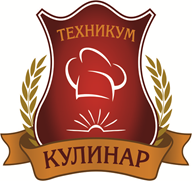                         2018 год      Социальные партнёрыИП «Моисеева»ООО «Баркас и К», ресторан «Пивной Паб»ООО «Статус», кафе «Лепота»ООО «Электрон», столовая ООО Компания «Афина», кафе «Афина», «Трансильвания»ООО «ДЭЛАР»,  « АРТ БАР Студия -49»ИП «Бусыгина», ресторан «Бери барашка» Кафе «СССР»ООО «Макдоналдс»ООО «Онтарио», кафе «Вождь»ООО «Екатеринбург –центр» , кафе «Панорама»ООО «Квартал», кафе «Квартал –про»ООО УК «Гризли»   (Гризли- бар)ООО «Торг- Урал-Сервис»ООО «Дельта»ООО «Евер  Джаз» ООО АЛВИК, Кафе «Шлягер»ИП «Лурье»ООО «БУРГЕРБИР»ООО «Трапеза», кафе «Трапеза», «Просторы» ООО «Малые отели»ООО «ВА-Банк»ООО «Рестр-3», кафе «Облака»ООО «Новый бар», кафе «New bar»ООО «Мир вкуса», СР «Рататуй»КП ГБПОУ «Свердловское училище им. Чайковского» ООО «Пивница» , кафе «Шлягер»ООО «Кейтиринг «Кольцово» ООО «Кафе Цезарь»ООО «Евро Сервис Групп»Санаторий  профилакторий «Уктус» - столовая ИП «Макаренко» ООО «Продарсенал», кафе «Белая ворона» ИП «Наймушина» ресторан «Велисимо»ООО «Отдых», кафе «Отдых»ИП «Кулинария Смак»ЕМУП ШБС «Золушка»ФГБОУ ВО «Уральский ГАУ» ООО  «Деловые люди»Кафе «Пряности» ИП «Ракульцев»,  кафе «СССР»ООО «Динамо -97», кафе «Динамо»ООО Компания «Афина»Ресторан «КЭФ»ООО «Иволга»ООО «Пекария Екатеринбург»ЗАО «Хорека Кольцово»ООО «Евро Сервис Торг»МАДОУ «Василёк»ООО «Ва Банк»ООО «Галактика»ООО «Новый вкус»,  СР «Рататуй»ИП «Дробина»ООО «Романтика»ЗАО «Уралэластотехника»Кафе- пекарня «Французский пекарь»ООО «Звёзный»ЗАО «Сливки»ООО «Трио»ИП «Румянцева кафе «На задворках»ИП «Попорина Е.В.»ООО «Траектория»ООО  кафе «Первоуральск»ООО Анга, ресторан «Кулибин»ИП «Поникаров» , PIZZA del MaestroООО «Уют», кафе «Уют»ООО «Винный двор»ООО «Наш продукт»ООО «МЦТЕ»ООО «Штолле-Урал», пороговая «Штолле»ООО «Ман», кафе «Фаэтон» ИП «Нестеров»Кафе «Театральное», (союз театральных деятелей) ООО «Сириус»ООО «Бургер Рус»ООО «Подконтракт»ИП «Румянцева»ООО «ТехноМакс»МПДОУ д/с № 490ООО «А-групп»ООО «Типичный Екатеринбург»ИП «Мокренко»ООО «Лате», кафе «Пряности»ООО «Авторский ресторан»ООО «Продарсенал»ООО «Новый бар»ГКОУ СО «Екатеринбургский детский дом №7»ООО «Кан Тро»ООО «Хмели Сунели»ООО «Имерети»Урал Астро инвест ООО «Атриум Палас Отель»Ресторан «Плана Суши» , «Иль Патио»ЕМУП «Екатеринбургский хлебокомбинат»ООО «Холм Сервис» СР «Своя компания»ООО «бизнес клуб «Глобус», ресторан «Космос»ООО «Антураж», кафе «Горки»ООО «Лира», ресторан «Феличита»ООО «Веста-200», рестораны «Соломон», «Манилов», «Вилы»ООО «Грант Авеню Отель»ООО «Новый вкус», СР «Рататуй»ООО «Гостиничный комплекс»КП «Уральского института управления филиала РАНХ и ГС»ООО «Рестораны мира»ООО «Три корочки хлеба», ресторан «Три корочки хлеба»ООО «Расвет»ООО «Хайям -2012»ИП «Миронова»ИП «Усанов»ООО « Светогор»ОАО «Свердловский хлебомакаронный комбинат»  СМАКООО «Эридан», столовая «Сыто -место»ООО «Вест- Ресторанс 5», ресторан «Япона- мама»ООО « Отель «Московская горка» , ресторан «Мезон» ГКУСО «УЗПСО» столовая №37 (Белый дом)ООО «Дин –хол», кафе «Дин –хол»